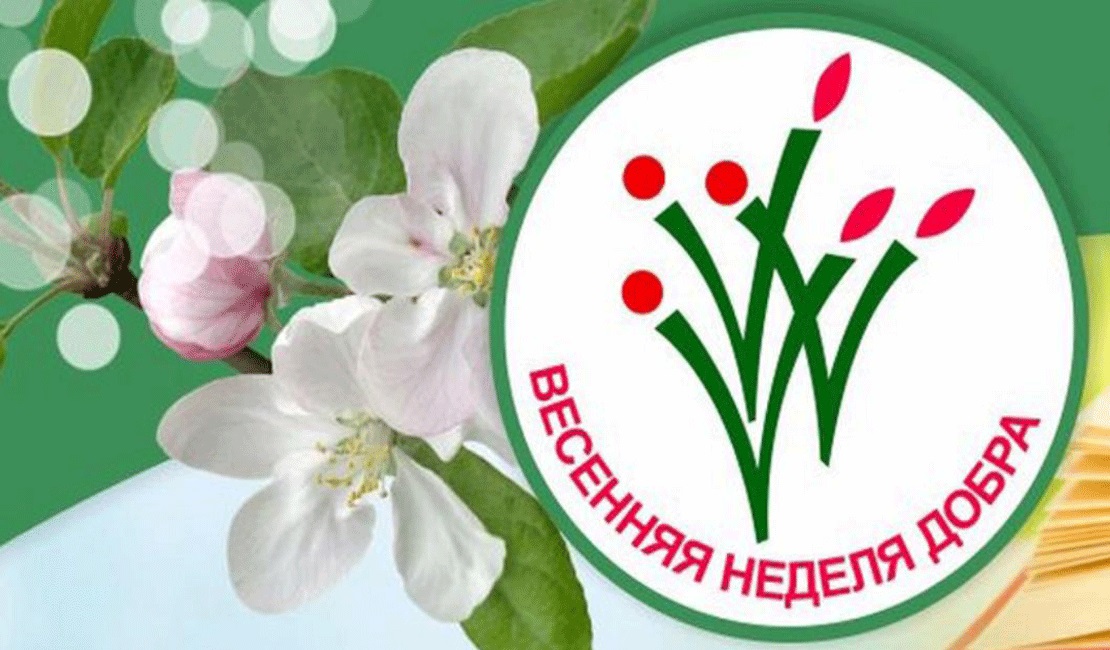 Уважаемые участники образовательных отношений!                                                            С 17 апреля по 24 апреля 2021  года проводится общероссийская добровольческая акция «Всероссийская неделя добра»  под девизом «Мы вместе создаем наше будущее». Просим вас принять участие!План проведения недели добра-2021№п/пмероприятия срок проведенияответственныйпланируемое количество участников1Участие в муниципальном конкурсе « Мой любимый доктор»,посвященное Году медицинского работникаапрельвоспитатели102Общесадовое мероприятие , посвященное Году науки технологий «Космос далекий и близкий» (по группам)2 неделя апрелямуз.руководители903Спортивный праздник «Наш веселый космодром»12 апреляинструкторы по физической культуре4Поздравление сотрудникам пожарной части ,посвященное профессиональному празднику (благотворительная программа)4 неделя апрелямуз.руководители, Щекалева ЛВ455День здоровья 4 неделя апреляинструкторы по ф/к456Благоустройство территории в течение месяцазам.заведующего по АХР607«Главная ценность на свете –это жизнь!» (тренировка по эвакуации из здания)4 неделя апрелязам.заведующего по АХР, ответственный за ГО и ЧС2008Размещение информации в соцсетях и на сайте в течение месяцаответственные за размещение информации